Step 0	Source: Intake  Result: Filing Status, Dependency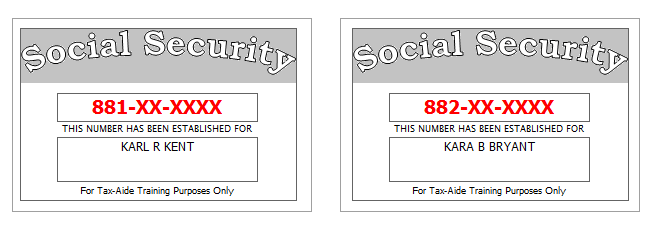 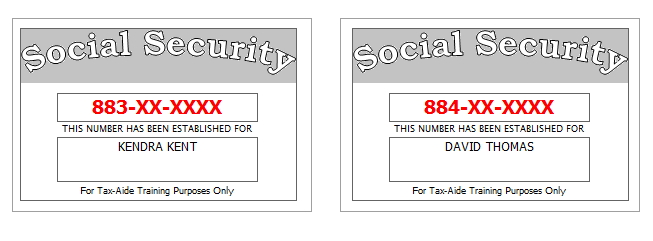 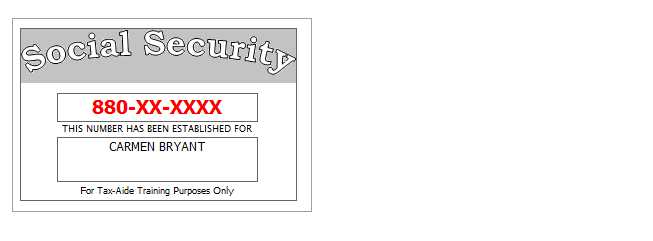 Karl and Kara have been married for several years and are currently full-time residents of Denville, New Jersey (Morris County). They want to file both a federal and a state return.Their daughter, Kendra, is a full-time student classified as a junior at her college.No one else can claim Kendra or Dave as a dependent.Carmen Bryant is Kara’s older sister who is totally and permanently disabled. Carmen lived with the Kents all year and was fully supported by them. No one else can claim her as a dependent and she earned no income.Karl and Kara provided 100% of the support for both Kendra and Dave.Reference: 4012 Tab A, B, CTool: IRS Interactive Tax Assistant (link on Preparer page)Tool: AARP Resource Tool for Counselors (Laminated Flow ChartTool: TP4F Qualifying Child/Qualifying Relative Flowchart Tool (link on Preparer page)Tool: Dependent Calculator (link on Preparer page)Step 1a	Source: Intake Part I, II, VII  TWO Screen: Main InfoUse the Filing Status and Dependency Status from Step 0Step 1b	Source: Intake Part I  TWO Screen: NJ 1040 Pg1[no notes]Reference: NJ Special Handling p5Tool: NJ Municipality Code Lookup Tool (link on Preparer page)Tool: NJ 1040 Instructions – Municipality Code TableTool: TWO State HelpStep 1c	Source: Intake Part I, II  TWO Screen: NJ 1040 Pg 2Kendra is a full-time student classified as a junior at her college.All dependents have health insurance (as of the time the return is filed)Kara would like $1 to go to the Gubernatorial Election Campaign Fund, while Karl does not wish to contribute to the Gubernatorial Fund. Reference: NJ Special Handling p5Step 1d	Source: Intake Part VII  TWO Screen: Prep Use[no notes]Step 2	Source: W-2  TWO Screen: W2 (SP)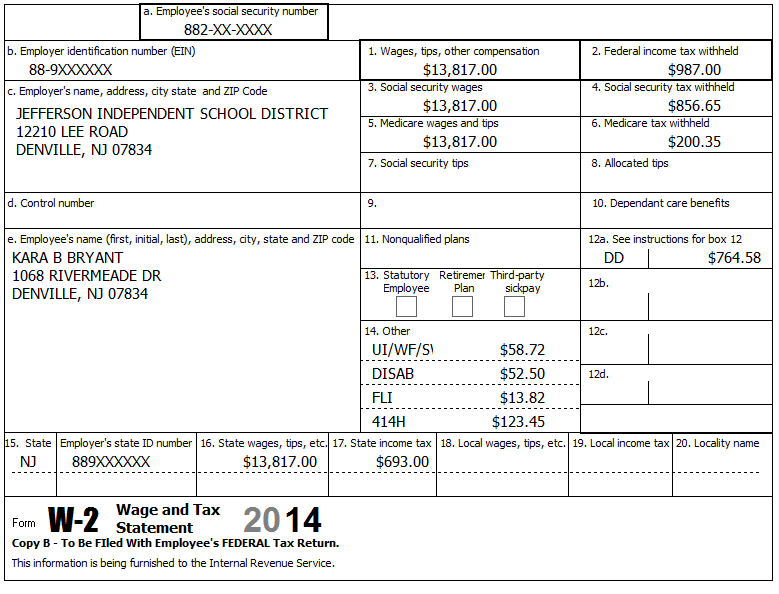 Reference: 4012 D-6Reference: NJ Special Handling p1Step 3a	Source: W-2  TWO Screen: W2 (TP)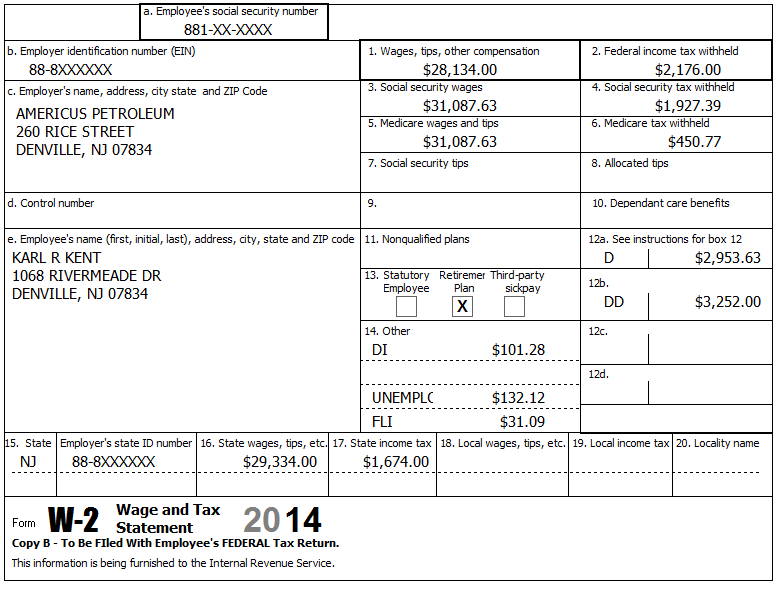 Karl’s W-2 / final pay stub had extra detail showing $1,200 for a Section 125 (pre-tax federal / after-tax NJ) Dental plan.Reference: 4012 D-6Reference: NJ Special Handling p1, p3Step 3b	Source: W-2  TWO Screen: NJ 2450 TP[no notes]Reference: NJ Special Handling p7Step 4	Source: Notes  TWO Screen: Sch BLast year’s return showed a seller-financed mortgage on Sch B.Karl is collecting payments on a seller-financed mortgage. The purchaser is Charles Campbell (SSN 885-XX-XXXX), 1523 North Curry Rd, Denville, NJ 07834. Last year Karl received $2,782.15 interest on that loan.Neither Karl nor Kara had an interest in a financial account in a foreign country and have never received distributions from or transferred funds to a foreign trust.Reference: 4012 D-8Step 5	Source: 1099-INT  TWO Screen: Interest Stmt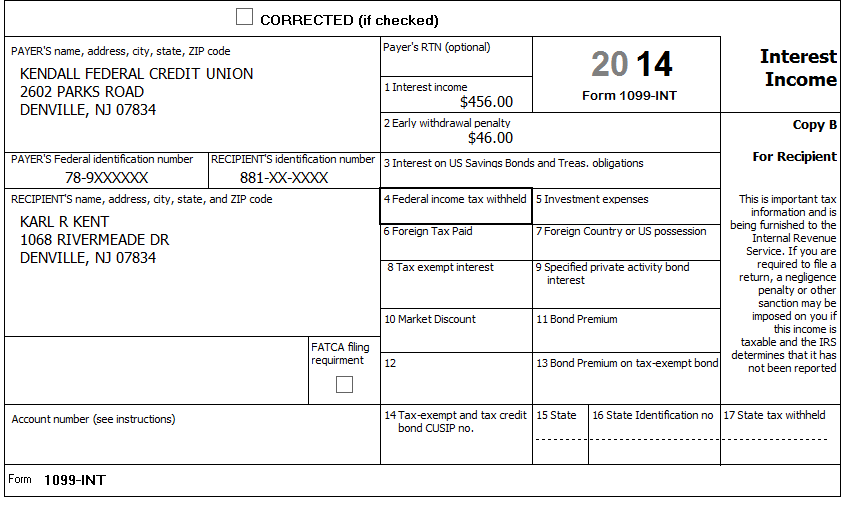 Reference: 4012 D-9Step 6	Source: 1099-INT  TWO Screen: Interest StmtInterest Detail (only summary 1099-INT reported to IRS)Money from U.S. Savings Bonds was used for house repairs.Reference: 4012 D-9Reference: NJ Special Handling p1, p2Step 7a	Source: 1099-DIV  TWO Screen: Dividend StmtDividend Detail (only summary 1099-DIV reported to IRS)Reference: 4012 D-11Reference: NJ Special Handling p2Step 7b	Source: 1099-DIV  TWO Screen: 1116 Pg 1[no Notes]Reference: 4012 G-2Step 8a	Source: Notes  TWO Screen: 1040 Pg 1Looking at their prior year state return, you see that they had a $437 state income tax refund. So you check their prior year federal return and determine that they itemized deductions (and used state income taxes (5a) instead of state sales taxes (5b)).The Kents remember receiving a refund check, but don’t remember if the amount is correct, so you use the NJ online refund query tool to check on their prior year state income tax refund amount. It shows an amount consistent with the refund amount on their prior year NJ return.Reference: 4012 D-12Reference: NJ Special Handling p2Tool: NJ Form 1099-G Inquiry (Refund)Step 8b	Source: Notes  TWO Screen: St Tax RefundTheir prior year federal return shows that the amount of state income taxes on Schedule A, line 5a was $1,320 and the amount of state sales tax on line 5b was $955.00. Their total itemized deductions were $13,687. Their taxable income was $39,544.Reference: 4012 D-12Reference: NJ Special Handling p2Tool: Prior year Sch A Sales Tax Table (link on Preparer page)Step 9a	Source: Notes  TWO Screen: Sch C Pg 1Kara has a small business, which she operates out of her home, typing medical transcripts. She received income reported on a 1099-MISC as well as cash income.She uses the Cash accounting method. She has materially participated in the operation of the business for several years. She made no payments that would have required filing Form(s) 1099.  This business is not an LLC.Reference: 4012 D-14Tool: NAICS Search Tool (link on Preparer page)Tool: TWO HelpTool: 1040 Instructions, Sch C Business Codes tableStep 9b	Source: 1099-MISC  TWO Screen: 1099 MISC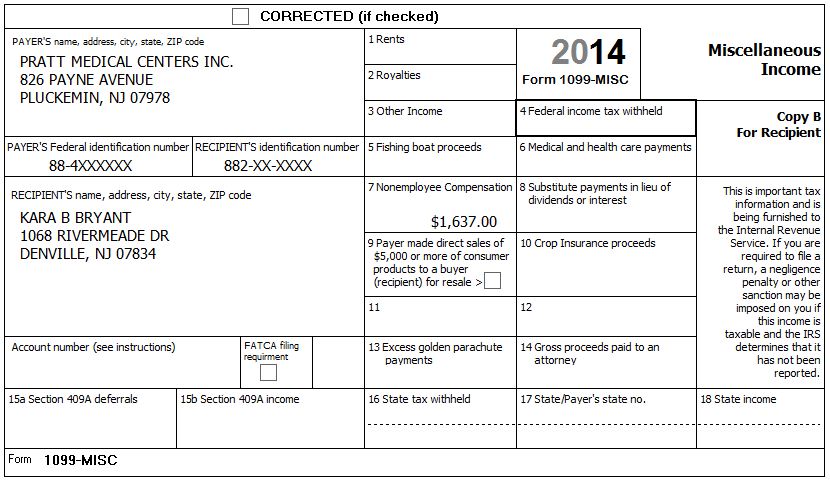 Reference: 4012 D-14Step 9c	Source: Notes  TWO Screen: Scratch Pad** Scratch Pad attached to Sch C, Line 1In addition to the amount reported on Form 1099-MISC, she also received $1,082 during the year from various other doctors for this serviceReference: 4012 D-14Step 9d	Source: Notes  TWO Screen: Sch C Pg 2Kara used her second car for picking up and delivering the typing jobs. She maintained a written record of mileage, reporting 35 business miles per month and 10,000 total other miles. She bought the car and started using it for business on January 2, 2007. Kara has another car available for personal use.Her expenses included $45.00 for paper and $67.50 for a printer cartridge.Reference: 4012 D-15Step 10	Source: Notes  TWO Screen: Sch D Pg 1Looking at last year’s 1040, line 13, you see -$3,000 (a loss), so you find the Schedule D Worksheet, and you see that the Kents had no Short-term capital loss carryover, but they did have a Long-term capital loss carryover of $253 to this year.  Reference: 4012 D-19Step 11a	Source: 1099-B  TWO Screen: Cap Gn WktFORM 1099-B 2015 Proceeds from Broker and Barter Exchange TransactionsLong-term transactions for which basis is not reported to the IRSReport on form 8949 with Box E checked and/or Schedule D, Part II1a Description, 2 Long-term, 3 Basis not reported to IRS, 6 Net ProceedsZYX Investments does not have a record for the purchase of Rider stock. Karl inherited the 65 shares from his uncle who paid $6,500 for the shares on 10/15/2005. The stock was worth $7,222 on 11/29/2008, the day his uncle died.Reference: 4012 D-16 to D-18Step 11b	Source: 1099-B  TWO Screen: Cap Gn WktFORM 1099-B 2015 Proceeds from Broker and Barter Exchange TransactionsReport on form 8949 with Box A checked and/or Schedule D, Part I1a Description, 2 Short-term, 3 Basis reported to IRS, 6 Net ProceedsReference: Special Topic: Consolidating Capital Gains (ST14-12)Step 11bx	Source: Notes  TWO Screen: 8949 Pg 1AFor this entry on the Cap Gn Wkt, Column (f) had a value (M), but column (g) is zero, so column (g) was made un-red.  Column (g) on the associated 8949 page also needs to be made un-red.Step 11c	Source: 1099-B  TWO Screen: Cap Gn WktFORM 1099-B 2015 Proceeds from Broker and Barter Exchange TransactionsReport on form 8949 with Box D checked and/or Schedule D, Part II1a Description, 2 Long-term, 3 Basis reported to IRS, 6 Net ProceedsReference: Special Topic: Consolidating Capital Gains (ST14-12)Step 12a	Source: 1099-R  TWO Screen: 1099R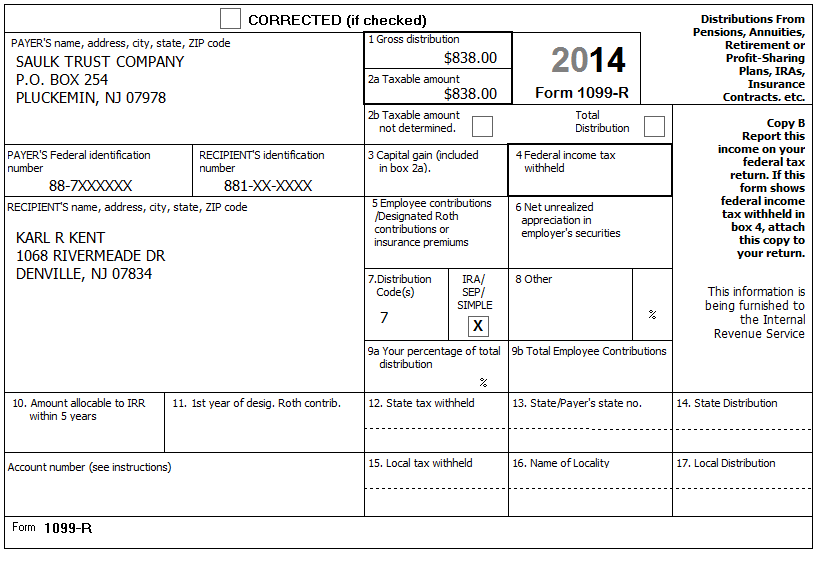 Karl met all his RMD requirement for his IRAs from Saulk Trust account. He has no record of his original contributions.Reference: 4012 D-20, D-21, D27 C. Example 3Step 12b	Source: Notes  TWO Screen: NJ IRA WktReference: NJ Special Handling p7Step 13a	Source: 1099-R  TWO Screen: 1099R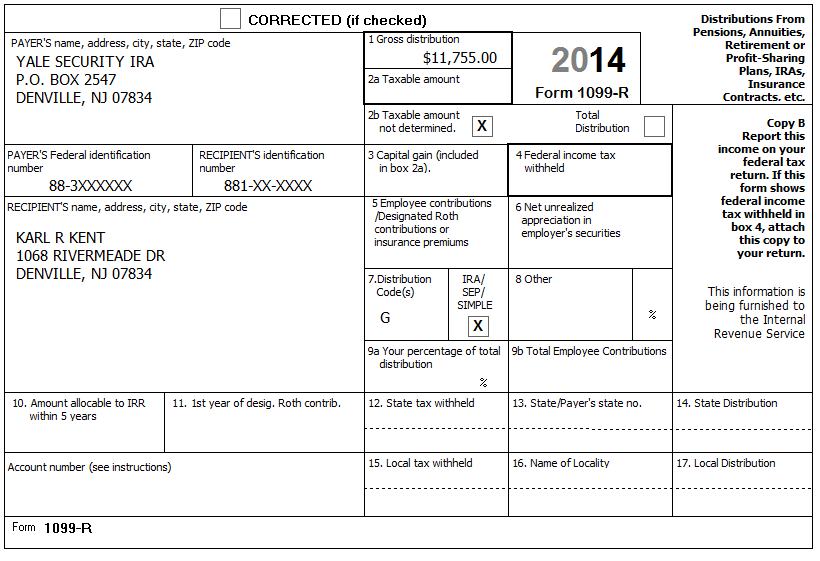 Reference: 4012 D-20, D-22Step 13b	Source: Notes  TWO Screen: IRA RolloverKarl did a direct transfer of his traditional IRA funds from Yale Security IRA to Merrill Lynch.Reference: 4012 D-23Step 13c	Source: Notes  TWO Screen: NJ IRA WktReference: NJ Special Handling p7Step 14	Source: 1099-R  TWO Screen: 1099R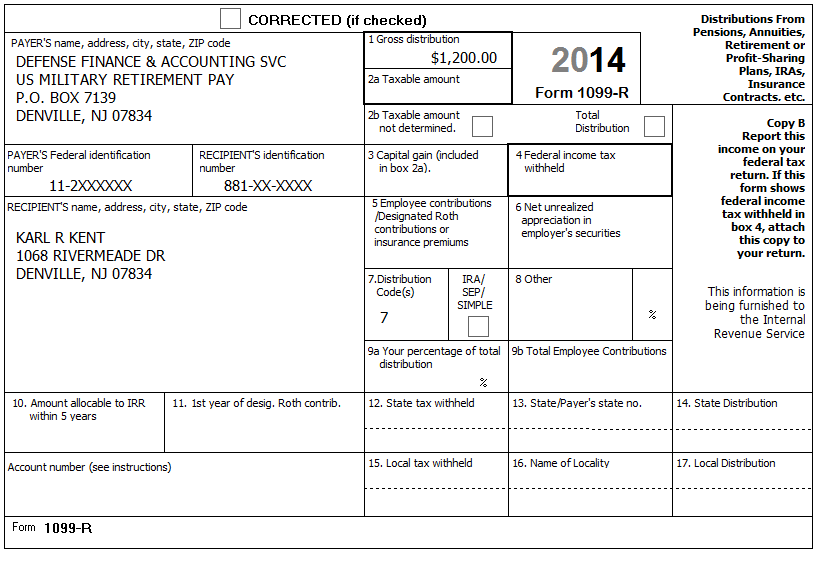 Reference: 4012 D-20, D-21, D-27 A. Example 1Reference: NJ Special Handling p 2Step 15a	Source: 1099-R  TWO Screen: 1099R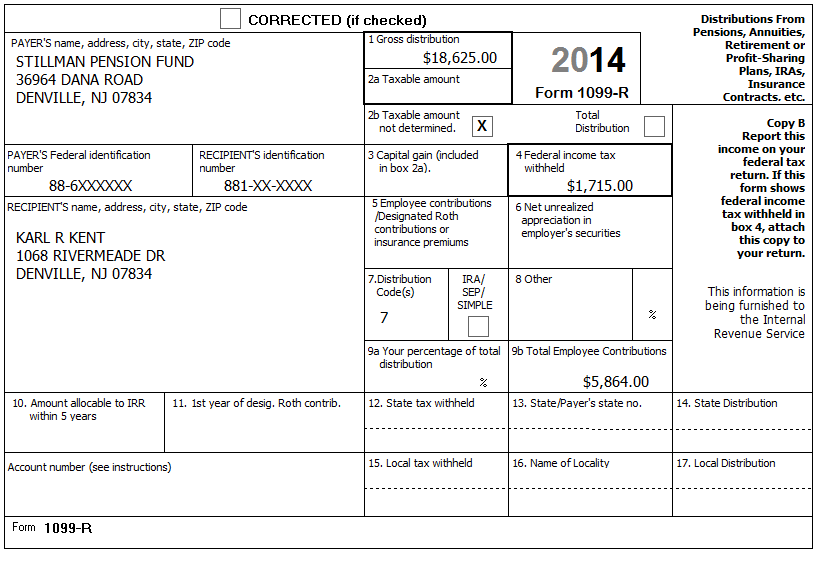 Karl retired two years ago and started drawing his retirement pay from Stillman on January 1, 2013. He recovered $335 of his cost during the first year. Karl did not select a joint and survivor annuity.Reference: 4012 D-20, D-21, D-24, D-27 B. Example 2Reference: NJ Special Handling p2Tool: Annuity Calculator (link on Preparer page)Step 15b	Source: 1099R Simplified Method  TWO Screen: Scratch Pad** Scratch Pad attached to NJ 1040 Pg 2, Line 19bReference: NJ Special Handling p5Step 16	Source: K-1  TWO Screen: Sch E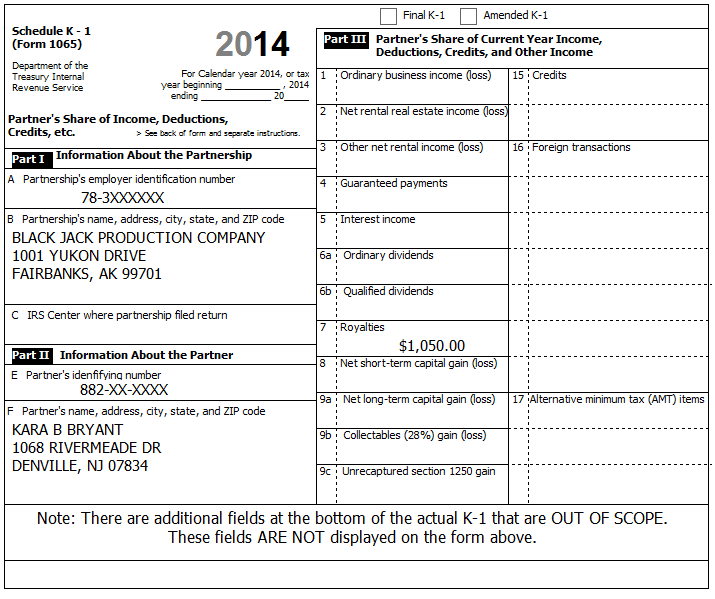 Reference: Special Topic Document – K-1 Income EntryStep 17	Source: 1099-G  TWO Screen: 1099G Wkt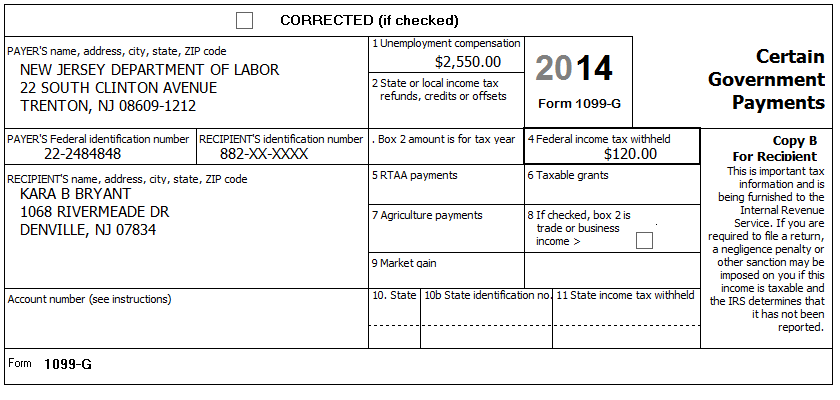 Kara said she received some unemployment, but didn’t receive any paperwork from the state.  (NJ no longer sends out paper 1099-G forms for unemployment.)  Luckily, Kara has her User ID and Password so you can help get a copy of her 1099-G online.Reference: NJ Form 1099G Inquiry (Unemployment) (link on Preparer page)Step 18	Source: SSA-1099  TWO Screen: 1040 Wkt1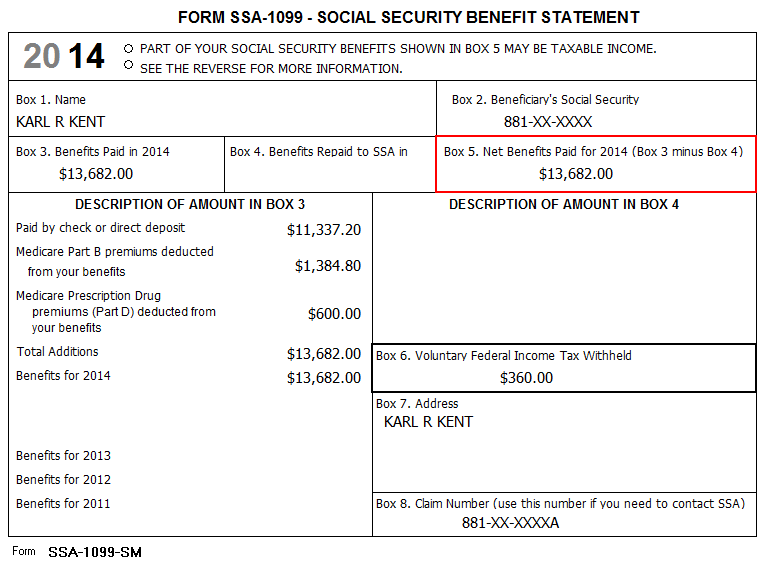 [no notes]Reference: 4012 D-26Step 19	Source: W2-G  TWO Screen: W2G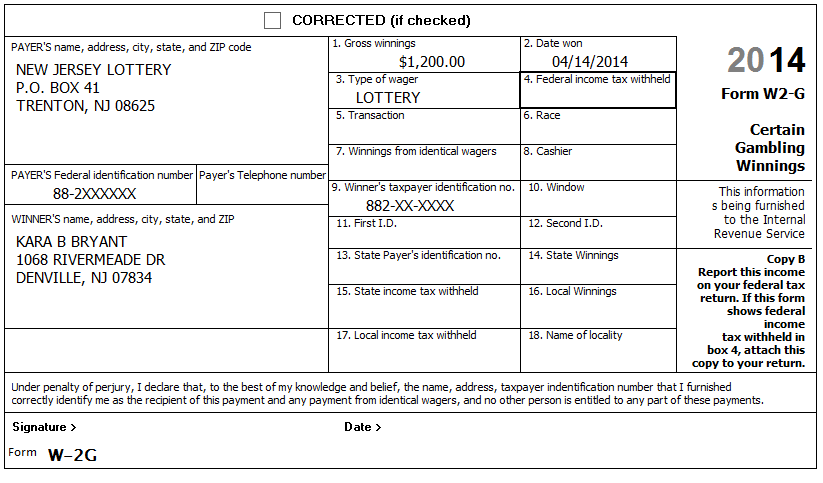 Kara had $600 in losses on Lottery tickets and $400 in losses on slot machines.Reference: NJ Special Handling p3Step 20a	Source: 1099-C  TWO Screen: 1040 Wkt7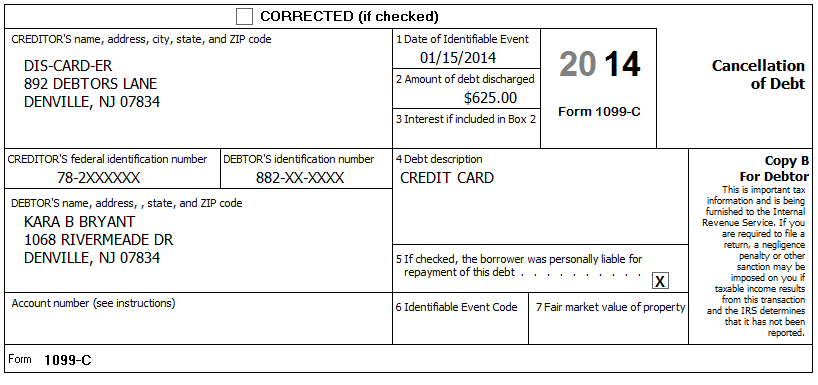 Kara was able to negotiate a deal with an overdue credit card to reduce her amount owed.  The card was only used for personal expenses.  She was solvent at the time and has never been involved in any bankruptcy proceedings.Reference: 4012 D-33Reference: NJ Special Handling p3Reference: Special Topic: Cancellation of Debt – Credit CardStep 20b	Source: Notes  TWO Screen: NJ Other Inc[no Notes]Reference: NJ Special Handling p5Reference: Special Topic: Cancellation of Debt – Credit CardStep 21	Source: Notes  TWO Screen: 1040 Wkt2Kara bought her classroom supplies for her sixth graders and has receipts totaling $240.00. Kara worked over 1,000 hours and her costs were not reimbursed.Reference: 4012 EXT-1Step 22	Source: Notes  TWO Screen: 1040 Pg 1Karl paid $3,600 in alimony to a previous wife. The previous wife’s social security number is 886-XX-XXXX.Reference: 4012 E-3, E-5Step 23	Source: Notes  TWO Screen: IRA WktKara made a contribution of $3,000 to her traditional IRA account and another $3,000 to her Roth IRA account.Reference: 4012 E-3, E-5Step 24	Source: Notes  TWO Screen: 1040 Wkt2Kara’s brother, Kaleb, paid $268 interest on a student loan Kara incurred to obtain her teaching degree.Reference: 4012 E-4, E-5Step 25	Source: Notes  TWO Screen: [see sub-steps]The Kents brought a list of items they would like to deduct on their return.Itemized Deduction ListLong Term Care insurance (Kara)	$4,000Doctor bills	$1,653Hospital bills	$3,200Life insurance	$1,842Funeral expenses	$5,600Medical mileage 	103 miles per month (1,236 miles total)Prescription drugs	$965Prescription eyeglasses	$210Church cash donations with canceled checks	$1,650Cash contributions to: National Public Radio, American Cancer Society, 
Shriners Children’s Hospital with canceled checks and receipts	$225Contributions to Millsap Elementary School with canceled checks and receipts	$250Salvation Army (FMV of clothes and TV in good used condition; 
Kents have receipts for these contributions.)	$350Sales Tax on a new car	$1,400Home mortgage interest (Form 1098)	$3,164Real estate tax (Principal residence)	$7,135Real estate tax (Empty lot in Georgia)	$245Gambling losses (Lottery)	$600Gambling losses (Slots)	$400Speeding tickets	$375Note: We will see later that the Kents participate in the NJ PTR program, we are going to ignore this for now to be consistent with the order of topics in the NJTL Training decks.Step 25a	Source: Notes  TWO Screen: Sch A[see Itemized Deduction List, above]Reference: 4012 F-3 thru F-6Reference: NJ Special Handling p4, p8Step 25b	Source: Notes  TWO Screen: NJ 1040 Pg 3, Worksheet FThe Kents qualified for the NJ PTR program last year.  Their base year tax amount is $6,802.Reference: NJ Special Handling p12Step 25c	Source: Notes  TWO Screen: NJ 1040 Pg 3, Line 37According to the postcard from the tax office: – Block=50001, Lot-00002, Qualifier is blank.Reference: NJ Special Handling p6Step 25d	Source: Notes  TWO Screen: A Detail[see Itemized Deduction List, above]Reference: 4012 F-7Step 25e	Source: Notes  TWO Screen: Sales Tax[see Itemized Deduction List, above]Reference: 4012 n/aStep 26	Source: Notes  TWO Screen: 5695 Pg 2The Kents insulated the crawl space of their home for $175.00 and replaced all their windows with new windows meeting the IECC criteria (energy efficiency) at a cost of $7,450.00 excluding onsite preparation, assembly, or original installation of components.Looking at last year’s return, you see that the Kents had $305 of Nonbusiness energy property credit (Form 5695, line 30).  They had no energy credits for years before last year.Reference: 4012 EXT-4Step 27	Source: Notes  TWO Screen: 2441 Pg 1Karl and Kara paid the Maryville Day Care Center $1,100 to watch Dave while they worked. The address is 128 Menio St, Denville, NJ 07834. The EIN for the center is 88-0XXXXXX.Reference: 4012 G-3 thru G-5Step 28	Source: Notes  TWO Screen: F/S Tax PdKarl and Kara applied $200 from last year’s federal tax refund and $100 from last year’s state tax refund toward this year’s federal and state taxes.During the year, Karl and Kara made the following estimated tax payments:Reference: 4012 H-3Reference: NJ Special Handling p11Step 29	Source: Notes  TWO Screen: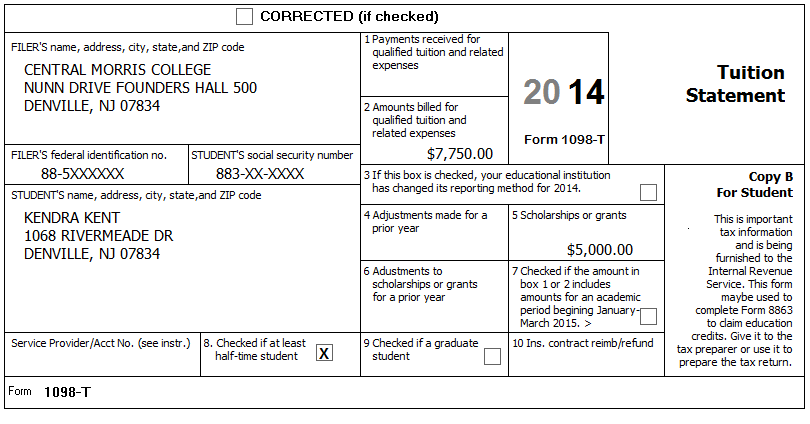 Kara and Karl paid $2,750 for Kendra’s tuition plus an additional $3,500 for room and board. Kendra spent $500.00 on textbooks and supplies (which were not an enrollment requirement) and $850.00 for a new computer (which was not a course requirement). Kendra did not receive a 1098-T for 2013. This is Kendra’s third year in (undergraduate) college. Kendra has no felony convictions of any kind.Kara had to take several special training courses at Boonton College that were required by her employer. Boonton college address: 123 Main, Boonton, NJ 07005. Kara did not receive a 1098-T nor was she enrolled at least half-time. The class tuition and fees totaled $317.85.Reference: 4012 J-1 thru J-8, EXT-2Step 29a	Source: Notes  TWO Screen: DiagnosticsWe are going to compare several alternative ways of handling the Kent’s education costs.Ordinarily, before doing this, we would take care of any (federal) red forms in the tree and then run Diagnostics to make sure there are no unresolved issues before doing this comparison.  Because the Kent problem is so complex, the only (federal) red forms in the tree are 1040 ACA Wkt and Prep Use.  We are saving ACA stuff for last for training purposes and Prep Use will always be red before QR, so we only need to run Diagnostics at this pointIf Diagnostics shows any Errors, then they need to be fixed before proceeding; Warnings, Overridden Entries, etc. are usually not something to worry about.  (Note: If you have an Error, clicking on the Error will (usually, but not always) take you to the form that needs to be fixed.)Step 29b	Source: Notes  TWO Screen: 1040 Wkt2We will try both Kara’s and Kendra’s expenses as a Tuition and Fees AGI Deduction first. (This is least likely to be the best choice.)Step 29bx	Source: Notes  TWO Screen: 1040 Wkt2Be sure to remove all testing entries and check that federal AGI/Refund plus NJ numbers return to previous values before proceedingStep 29c	Source: Notes  TWO Screen: 8863 Pg 2We will try both Kara’s and Kendra’s expenses as a Lifetime Learning Credit next.Step 29d	Source: Notes  TWO Screen: 8863 Pg 2We will try Kara’s expenses as a Lifetime Learning Credit (she doesn’t qualify for American Opportunity Credit) and Kendra’s expenses as an American Opportunity Credit next.Note: ACA would typically be handled at this pointTo support training and to allow for alternate ACA situations, handling ACA is deferred to later.Step 30	Source: Notes  TWO Screen: Sch AThe Kents qualified for the NJ PTR program last year and received a rebate of $205As is recommended, the base year tax amount was used in the step where property tax was entered on NJ 1040 Pg 3, Worksheet F.  We are now going to handle the $205 PTR rebate.Because the Kents itemized last year, the PTR rebate is a recovery.Reference: NJ Special Handling p4, p9Step 31	Source: Notes  TWO Screen: DiagnosticsWe should be done with the federal return entry. Before moving on to cleaning up NJ unique items, we should check that there are no unresolved federal issues.If Diagnostics shows any Errors, then they need to be fixed before proceeding.Step 32	Source: Notes  TWO Screen: NJ 1040 Pg 2, Line 30Add Karl’s $1,200 pre-tax federal / after-tax NJ Dental Insurance to other medical expenses on NJ 1040, Line 30Reference: NJ Special Handling p6Step 33	Source: Notes  TWO Screen: NJ 1040 Pg 3, Line 45The Kents would like to use the standard amount suggested by the NJ-1040 Instructions for the amount of Use Tax they owe.Reference: NJ 1040 Instructions or link to Use Tax table on Preparer pageStep 34	Source: Notes  TWO Screen: DiagnosticsWe should be done with the federal and New Jersey return entry. Before moving on to handle their Refund / Amount Due, we should check that there are no unresolved issues.If Diagnostics shows any Errors, then they need to be fixed before proceeding.Step 35	Source: Notes  TWO Screen:The Kents said on their Intake Sheet that they wanted direct deposit for any federal refund. You confirm that this is still true and ask about their state refund and they say they would also like to use direct deposit.  They show you a blank check from their local US bank so you can get their information.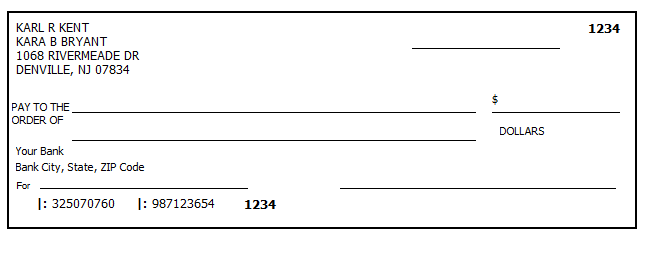 Reference: 4012 K-14Step 35a	Source: Notes  TWO Screen: Main Info[see Notes above]Step 35b	Source: Notes  TWO Screen: 1040 Pg 2, Line 76[see Notes above]Step 35c	Source: Notes  TWO Screen: NJ DD Wkt[see Notes above]Step 36a	Source: Notes  TWO Screen: DiagnosticsWe should be done with the federal and New Jersey return entry. Before wrapping up, we should check that there are no unresolved issues.If Diagnostics shows any Errors, then they need to be fixed before proceeding.Step 36b	Source: Notes  TWO Screen: DiagnosticsWhen the Diagnostics check is clean, we should click the Create e-File(s) button.  This runs an additional level of diagnostic checks and actually creates the e-Files which will be transmitted to CCH and then to the IRS and New Jersey.Step 37	Source: Notes  TWO Screen: 1040 ACA WktKarl and Carmen had Medicare all year.Kara, Kendra, and Dave had health insurance through Kara’s employer all year.Note: This step is out of order to allow separation of ACA instruction and to allow for an alternative ACA situation.Reference: 4012 ACA TabReference: ACA TaxWise Procedures (TY2014 version)Step 38	Source: Notes  TWO Screen: DiagnosticsRun Diagnostics (and Create e-File) – Resolve any issues (and don’t forget to celebrate finishing the Kent problem!!)For a client return, the next step would be Quality Review…Refund MonitorRefund MonitorRefund MonitorRefund MonitorRefund MonitorAGIRefundNJ 39NJ 56/66NotesHint: If carry-forward is offered when you create the return, please do NOT accept – Create a new return insteadHint: If TWO says there is an existing deleted return, do NOT accept – Create a new return insteadHint: Use all names from SS Cards (NOT Intake Sheet)BP: Do not enter SP last name if same as TP (see field help)Hint: Presidential Election Campaign from Intake Sheet, page 3, part VII, line 1BP: List dependents from youngest to oldestHint: Use Code 1 (or 2) if dependent is “qualifying child” per IRS rules; use code 3 if dependent is “qualifying relative”Hint: Check EIC box for all dependents who might qualify for EICHint: Ctrl-E to go to next red fieldHint: Don’t worry about RTN / DAN for direct deposit at this point.Hint: TP/SP PIN – any 5 digits (except 00000)Check: Main Info should be green in tree at this pointHint: Various other worksheets will become red in the tree as we go along. As a general rule, you should NOT worry about red worksheets until you have finished entering data from all documents and notesRefund MonitorRefund MonitorRefund MonitorRefund MonitorRefund MonitorAGIRefundNJ 39NJ 56/66NotesHint: Use NJ Municipality Code Lookup ToolRefund MonitorRefund MonitorRefund MonitorRefund MonitorRefund MonitorAGIRefundNJ 39NJ 56/66NotesHint: Is there a dependent (under age 22) attending college?Hint: Health care coverage – see NotesHint: Gubernatorial Elections Fund – see NotesRefund MonitorRefund MonitorRefund MonitorRefund MonitorRefund MonitorAGIRefundNJ 39NJ 56/66NotesHint: 11 & 12: Enter from page 3, part VII, line 4 & 5
13: Your initials
14: Leave empty and red for QR initialsHint: The Prep Use worksheet will stay red until Quality Review is done and QR initials are enteredRefund MonitorRefund MonitorRefund MonitorRefund MonitorRefund MonitorAGIRefundNJ 39NJ 56/66Notes13,8175,2925,3171,354Hint: If the name and address of the employer come up after inputting the Employer Identification Number, check that the information is correct and take the red out of the fields (Ctrl-Space or F3 key)Hint: If the checkbox for “Please verify the Federal withholding, …” turns red, double check your entries in Box 1 & 2, then check the boxHint: Box 14 NJ codes may not match template – use template codesCheck: Sch A, line 5a=819Check: NJ 2450 SP, line 2, A=59, B=53, C=14Refund MonitorRefund MonitorRefund MonitorRefund MonitorRefund MonitorAGIRefundNJ 39NJ 56/66Notes41,9513,61434,6511,893Hint: Use + next to existing W2 in tree (or Add button above tree, or link from 1040 line 8) to add another W2Hint: Enter the amount in box 12 before attempting to correct the amounts in boxes 3,4,5,6Hint: See NJ Special Handling for how to deal with DI PP#Hint: You will need to check box “Check to take calculations off of line 16…” before you can correct the box 16 amountCheck: Sch A, line 5a=2,656BP: Do NOT do anything with Sec 125 insurance now – need to wait until NJ income is finalized.BP: Handle NJ 2450 now (next sub-step)Refund MonitorRefund MonitorRefund MonitorRefund MonitorRefund MonitorAGIRefundNJ 39NJ 56/66Notes41,9513,61434,6511,893Hint: See NJ Special Handling for how to deal with DI PP#BP: Use Scratch Pad linked to Line 1a, Col B to document source of DI PP# amountCheck: NJ 2450 TP, line 2, A=132, B=101, C=31Refund MonitorRefund MonitorRefund MonitorRefund MonitorRefund MonitorAGIRefundNJ 39NJ 56/66Notes44,7333,02537,4331,782Hint: Look on Preparer Page Lookup Tool to see where to enter thisHint: Don’t forget the questions in Part IIIRefund MonitorRefund MonitorRefund MonitorRefund MonitorRefund MonitorAGIRefundNJ 39NJ 56/66Notes45,1432,98537,8431,775Hint: Interest Stmt worksheet is under Sch B in the treeZYX InvestmentsEnd of Year Tax Information StatementAccount 203040506Statement Date: 01-30-2015Page 1 of 32014123 Main StreetP.O. Box 07978-123Pluckemin, NJ 07978PAYER’S Federal ID No: 78-7XXXXXXKarl R. Kent1068 Rivermeade DrDenville, NJ 07834RECIPIENT’S ID No: 881-XX-XXXXYour Broker:SERGE BRONSKI888-555-5555sbronski@rjones.comYour Broker:SERGE BRONSKI888-555-5555sbronski@rjones.comInterest Income – 1099-INT – Reported to IRSInterest Income – 1099-INT – Reported to IRSInterest Income – 1099-INT – Reported to IRS1Interest Income (not included in line 3)123.002Early withdrawal penalty0.003Interest on US Savings Bonds & Treasury obligations2,455.004Federal Income tax withheld245.005Investment expenses0.006Foreign tax paid0.007Foreign country or US possession8Tax-exempt interest (includes line 9)337.859Specified private activity bond interest (AMT)0.0010Tax-exempt bond CUSIP numbers (see instructions)11State12State ID numbers13State tax withheld0.00FATCA filing requirementNODate1 Interest Income2 Early withdrawal penalty3 Interest on US Savings Bonds4 Federal withholding8 Tax-exempt interestMooFoo Mutual FundMooFoo Mutual FundMooFoo Mutual Fund12-30-2014123.000.002,455.00245.000.00New Jersey Muni BondNew Jersey Muni BondNew Jersey Muni Bond12-30-20140.000.000.000.00148.63Georgia Muni BondGeorgia Muni BondGeorgia Muni Bond12-30-20140.000.000.000.00189.22Totals:123.000.002,455.00245.00337.85Refund MonitorRefund MonitorRefund MonitorRefund MonitorRefund MonitorAGIRefundNJ 39NJ 56/66Notes47,7212,97038,1551,769Hint: Easier to check if use separate lines for each type of interestCheck: Fed 1040, line 8a=5,816, 8b=338Check: NJ 1040, line 15a=3,504, 15b=2,604ZYX InvestmentsEnd of Year Tax Information StatementAccount 203040506Statement Date: 01-30-2015Page 2 of 32014123 Main StreetP.O. Box 07978-123Pluckemin, NJ 07978PAYER’S Federal ID No: 78-7XXXXXXKarl R. Kent1068 Rivermeade DrDenville, NJ 07834RECIPIENT’S ID No: 881-XX-XXXXYour Broker:SERGE BRONSKI888-555-5555sbronski@rjones.comYour Broker:SERGE BRONSKI888-555-5555sbronski@rjones.comDividends and Distributions – 1099-DIV – Reported to IRSDividends and Distributions – 1099-DIV – Reported to IRSDividends and Distributions – 1099-DIV – Reported to IRS1aTotal ordinary dividends (includes line 1b)231.861bQualified dividends125.252aTotal capital gain distributions (includes lines 2b, 2c, 2d)68.752bUnrecaptured Section 1250 gain0.002cSection 1202 gain0.002dCollectibles (28%) gain0.003Nondividend distributions2.444Federal Income tax withheld0.005Investment expenses0.006Foreign tax paid3.757Foreign country or US passion8Cash liquidation distributions0.009Noncash liquidation distributions0.0010Exempt-interest dividends (includes line 11)200.0011Specified private activity bond interest dividends (AMT)22.0012State13State ID number14State tax withheld0.00FATCA filing requirementNODate1a Ordinary dividends1b Qualified dividends2a Capital gains3 Nondiv. Dists.4 Federal w/h6 Foreign tax paid10 Exempt Interest11 Sp. PABMooFoo Mutual FundMooFoo Mutual FundMooFoo Mutual Fund12-30-2014231.86125.2568.752.440.003.750.000.00Select US General FundSelect US General FundSelect US General Fund12-30-20140.000.000.000.000.000.00100.000.00Select NJ Qualified FundSelect NJ Qualified FundSelect NJ Qualified Fund12-30-20140.000.000.000.000.000.00100.0022.00Totals:231.86125.2568.752.440.003.75200.0022.00Exempt-interest dividends by AreaSelect US General FundSelect NJ Qualified FundUS Federal, Possessions, Territories obligations30.0%20.0%New Jersey State and Local obligations10.0%65.0%All Other State and Local obligations60.0%15.0%Refund MonitorRefund MonitorRefund MonitorRefund MonitorRefund MonitorAGIRefundNJ 39NJ 56/66Notes48,0222,96038,5411,763Hint: Dividend Stmt worksheet is under Sch B in the treeCheck: Fed 1040, line 8a=5,816, 8b=538Check: NJ 1040, line 15a=3,504, 15b=2,719BP: Handle 1116 (Foreign tax) now (next sub-step)Refund MonitorRefund MonitorRefund MonitorRefund MonitorRefund MonitorAGIRefundNJ 39NJ 56/66Notes48,0222,96438,5411,763Hint: May need to manually add 1116 Pg 1Hint: Do NOT worry about red stuff on form 1116 below “Simplified Limitation Election”Refund MonitorRefund MonitorRefund MonitorRefund MonitorRefund MonitorAGIRefundNJ 39NJ 56/66Notes48,3092,93438,5411,763Hint: See NJ Special Handling: State Income Tax RefundsHint: 1040, Line 10 amount will be calculated on St Tax Refund worksheetHint: When added, the St Tax Refund worksheet is inserted in tree between Main Info and Cap Gn WktRefund MonitorRefund MonitorRefund MonitorRefund MonitorRefund MonitorAGIRefundNJ 39NJ 56/66Notes48,3092,93438,5411,763Hint: Karl was over 65 last year Check: St Tax Refund, line 9 = 13,400Refund MonitorRefund MonitorRefund MonitorRefund MonitorRefund MonitorAGIRefundNJ 39NJ 56/66Notes48,3092,93438,5411,763Hint: Use NAICS Search Tool to lookup box B Business Code (enter keyword “typing” or “transcription” in this case)Hint: Use field help to determine if you need to enter anything in boxes C, D, or EHint: It is ok to link both the 1099-MISC and a Scratch Pad (for cash) to line 1Hint: It is easier to enter expenses on Sch C Pg 2, Part V than to figure out proper use of lines in Sch C Pg 1, Part IIRefund MonitorRefund MonitorRefund MonitorRefund MonitorRefund MonitorAGIRefundNJ 39NJ 56/66Notes49,8302,55340,1781,734Hint: Link from Sch C Pg 1, line 1 to a new 1099 MISCRefund MonitorRefund MonitorRefund MonitorRefund MonitorRefund MonitorAGIRefundNJ 39NJ 56/66Notes50,8362,30041,2601,715Hint: Link from Sch C Pg 1, line 1 to a new Scratch PadRefund MonitorRefund MonitorRefund MonitorRefund MonitorRefund MonitorAGIRefundNJ 39NJ 56/66Notes50,5122,37840,9121,721Hint: Vehicle information goes in Part IVHint: Document Type and Amount for all expenses in Part VRefund MonitorRefund MonitorRefund MonitorRefund MonitorRefund MonitorAGIRefundNJ 39NJ 56/66Notes50,2592,39840,9121,721Hint: There was no short-term carryover so, if Sch D, line 6 is red, make it un-redZYX InvestmentsEnd of Year Tax Information StatementAccount 203040506Statement Date: 01-30-2015Page 3 of 3 (Part 1)2014123 Main StreetP.O. Box 07978-123Pluckemin, NJ 07978PAYER’S Federal ID No: 78-7XXXXXXKarl R. Kent1068 Rivermeade DrDenville, NJ 07834RECIPIENT’S ID No: 881-XX-XXXXYour Broker:SERGE BRONSKI888-555-5555sbronski@rjones.comYour Broker:SERGE BRONSKI888-555-5555sbronski@rjones.comQuantity1b Date Acquired1c Date Sold1d Proceeds1e Cost or other Basis1f Code1g AdjGain / Loss(-)4 Federal Tax WithheldRust Corporation (RUST)Rust Corporation (RUST)Rust Corporation (RUST)100.00011-01-199909-23-20141,700.003,200.00-1,500.000.00Rio Motors Inc (RIMI)Rio Motors Inc (RIMI)Rio Motors Inc (RIMI)50.00009-01-200205-10-20143,462.003.181.00281.000.00100.00009-01-200210-20-20147,226.006,362.00864.000.00150.00010,688.009,543.000.001.145.000.00Rider Corporation (RIDE)Rider Corporation (RIDE)Rider Corporation (RIDE)65.000**10-20-20145.663.00****0.00Totals18,051.000.00** Information not available** Information not available** Information not availableRefund MonitorRefund MonitorRefund MonitorRefund MonitorRefund MonitorAGIRefundNJ 39NJ 56/66Notes48,3452,58840,8431,723Hint: Cap Gn Wkt is near top of treeHint: Use “#Shares Symbol” instead of name of brokerage for Description of property column (e.g. 100 RIMI)Hint: Use “IN/HE/RIT” for Date acquired for inherited stockZYX InvestmentsEnd of Year Tax Information StatementAccount 203040506Statement Date: 01-30-2015Page 3 of 3 (Part 2)2014123 Main StreetP.O. Box 07978-123Pluckemin, NJ 07978PAYER’S Federal ID No: 78-7XXXXXXKarl R. Kent1068 Rivermeade DrDenville, NJ 07834RECIPIENT’S ID No: 881-XX-XXXXYour Broker:SERGE BRONSKI888-555-5555sbronski@rjones.comYour Broker:SERGE BRONSKI888-555-5555sbronski@rjones.comQuantity1b Date Acquired1c Date Sold1d Proceeds1e Cost or other Basis1f Code1g AdjGain / Loss(-)4 Federal Tax WithheldQwik Qwok (QQSV)Qwik Qwok (QQSV)Qwik Qwok (QQSV)10.00007-02-201301-15-2014350.00340.0010.000.0010.00007-02-201303-15-2014350.00340.0010.000.0020.000700.00680.000.0020.000.00Slik Shok (SSVV)Slik Shok (SSVV)Slik Shok (SSVV)30.00007-02-201302-15-2014330.00340.00-10.000.0030.00007-02-201304-15-2014340.00340.000.000.0060.000670.00680.000.00-10.000.00Totals1,370.001,360.000.0010.000.00Refund MonitorRefund MonitorRefund MonitorRefund MonitorRefund MonitorAGIRefundNJ 39NJ 56/66Notes48,3552,58840,8431,723Hint: See Special Topic document for consolidation procedureBP: Go fix 8949 page now (next sub-step)ZYX InvestmentsEnd of Year Tax Information StatementAccount 203040506Statement Date: 01-30-2015Page 3 of 3 (Part 3)2014123 Main StreetP.O. Box 07978-123Pluckemin, NJ 07978PAYER’S Federal ID No: 78-7XXXXXXKarl R. Kent1068 Rivermeade DrDenville, NJ 07834RECIPIENT’S ID No: 881-XX-XXXXYour Broker:SERGE BRONSKI888-555-5555sbronski@rjones.comYour Broker:SERGE BRONSKI888-555-5555sbronski@rjones.comQuantity1b Date Acquired1c Date Sold1d Proceeds1e Cost or other Basis1f Code1g AdjGain / Loss(-)4 Federal Tax WithheldQwik Qwok (QQSV)Qwik Qwok (QQSV)Qwik Qwok (QQSV)10.00007-02-201307-15-2014350.00340.0010.000.0010.00007-02-201311-15-2014350.00340.0010.000.0020.000700.00680.000.0020.000.00Slik Shok (SSVV)Slik Shok (SSVV)Slik Shok (SSVV)30.00007-02-201308-15-2014330.00340.00W9.88-10.000.0030.00007-02-201312-15-2014340.00340.000.000.0060.000670.00680.000.00-10.000.00Totals1,370.001,360.009.8810.000.00Refund MonitorRefund MonitorRefund MonitorRefund MonitorRefund MonitorAGIRefundNJ 39NJ 56/66Notes48,3752,58340,8431,723Hint: Can combine code M and code W on same lineRefund MonitorRefund MonitorRefund MonitorRefund MonitorRefund MonitorAGIRefundNJ 39NJ 56/66Notes49,2132,50340,8431,723Check: NJ 1040 Pg 2, line 19a = 0BP: Do NJ IRA Wkt now (next sub-step)Refund MonitorRefund MonitorRefund MonitorRefund MonitorRefund MonitorAGIRefundNJ 39NJ 56/66Notes49,2132,50340,8431,723Hint: Set copy number to 1BP: Have no record of contributions so just make things un-red Check: NJ 1040, line 19a = 838Check: NJ 1040, line 27c = 838Refund MonitorRefund MonitorRefund MonitorRefund MonitorRefund MonitorAGIRefundNJ 39NJ 56/66Notes49,2132,50340,8431,723Hint: Use + next to existing 1099R in tree (or Add button above tree, or link from 1040 line 8) to add another 1099RBP: Do IRA Rollover explanation nowRefund MonitorRefund MonitorRefund MonitorRefund MonitorRefund MonitorAGIRefundNJ 39NJ 56/66Notes49,2132,50340,8431,723Hint: Add IRA Rollover worksheet from 1040, line 15b checkbox (Cannot use Add button above tree)BP: Include From, To, and Amount in explanationRefund MonitorRefund MonitorRefund MonitorRefund MonitorRefund MonitorAGIRefundNJ 39NJ 56/66Notes49,2132,50340,8431,723Hint: Add new NJ IRA Wkt and set copy number to 2BP: This is a rollover (code G), so just make things un-red Check: NJ 1040, line 19a = 838Check: NJ 1040, line 27c = 838Refund MonitorRefund MonitorRefund MonitorRefund MonitorRefund MonitorAGIRefundNJ 39NJ 56/66Notes50,4132,38340,8431,723Hint: See NJ Special Handling for Military PensionsHint: Can make red boxes un-red – box 1 amount will be used for taxable amount (federal)Check: NJ 1040, line 19a = 838Refund MonitorRefund MonitorRefund MonitorRefund MonitorRefund MonitorAGIRefundNJ 39NJ 56/66Notes68,7031,41540,8431,723Hint: Box 2 blank and amount in box 9b, so use Simplified Method section of 1099R worksheet to calculate exclusion (non-taxable) amountHint: Annuity Calculator tool helpful for filling Simplified Method sectionHint: Don’t forget to put prior year amount on line 5 of Simplified Method sectionCheck: NJ 1040, line 19a = 19,128BP: Make adjustment on NJ 1040, line 19b now (next sub-step)Refund MonitorRefund MonitorRefund MonitorRefund MonitorRefund MonitorAGIRefundNJ 39NJ 56/66Notes68,7031,41540,8431,723Hint: Follow procedure in NJ Special Handling, p5 for NJ 1040 Pg 2, Line 19b (Excludable pensions)Check: NJ 1040, line 19b = 335Check: NJ 1040, line 19a (19,128) + line 19b (335) = 19,463 and
Saulk box 1 (838) + Stillman box 1 (18,625) = 19,463Refund MonitorRefund MonitorRefund MonitorRefund MonitorRefund MonitorAGIRefundNJ 39NJ 56/66Notes69,7531,25741,8931,704Hint: Need to manually add Sch E to treeHint: Do NOT use K-1 form in TW !Refund MonitorRefund MonitorRefund MonitorRefund MonitorRefund MonitorAGIRefundNJ 39NJ 56/66Notes72,30399541,8931,704Hint: 1099G Wkt probably already in tree with NJ info filled inRefund MonitorRefund MonitorRefund MonitorRefund MonitorRefund MonitorAGIRefundNJ 39NJ 56/66Notes83,933(393)40,9161,721Hint: Enter Social security received and Federal tax withheld, then add Scratch Pad for MedicareBP: Use Scratch Pad linked to “Medicare Parts B, C, and D to Schedule A” row, Taxpayer column to document breakdown of Medicare premiums if more than one of Part B, C, DCheck: A Detail, Medicare from 1040 worksheet box = 1,985Refund MonitorRefund MonitorRefund MonitorRefund MonitorRefund MonitorAGIRefundNJ 39NJ 56/66Notes85,133(573)40,9161,721Hint: Need to add W2G (if not in tree)BP: Include appropriate losses directly on W2G (bottom right)Check: Sch A, line 28 = 1,000Refund MonitorRefund MonitorRefund MonitorRefund MonitorRefund MonitorAGIRefundNJ 39NJ 56/66Notes85,758(663)41,5531,709Hint: 1040 Wkt7 should have been automatically added in previous stepBP: NJ Other Inc will be automatically added to tree - Handle reversing entry now (next sub-step)Refund MonitorRefund MonitorRefund MonitorRefund MonitorRefund MonitorAGIRefundNJ 39NJ 56/66Notes85,758(663)40,9161,721Hint: NJ Other Inc should already be in treeRefund MonitorRefund MonitorRefund MonitorRefund MonitorRefund MonitorAGIRefundNJ 39NJ 56/66Notes85,518(625)40,9161,721Hint: Need to add 1040 Wkt2 if not already in treeRefund MonitorRefund MonitorRefund MonitorRefund MonitorRefund MonitorAGIRefundNJ 39NJ 56/66Notes81,918(85)37,3161,784Hint: One of the very few entries directly on 1040Refund MonitorRefund MonitorRefund MonitorRefund MonitorRefund MonitorAGIRefundNJ 39NJ 56/66Notes78,91836537,3161,784Hint: Will need to add IRA Wkt to treeRefund MonitorRefund MonitorRefund MonitorRefund MonitorRefund MonitorAGIRefundNJ 39NJ 56/66Notes78,65040237,3161,784Hint: 1040 Wkt2 should already be in treeRefund MonitorRefund MonitorRefund MonitorRefund MonitorRefund MonitorAGIRefundNJ 39NJ 56/66Notes78,65049237,3161,784Hint: Enter only items which go directly on Sch A now, other items will be entered in other sub-step(s)Hint: Some items in list may not be deductible or may have already been enteredHint: Remember that we are ignoring PTR complications for now…BP: Use Scratch Pad linked from Line 6, 4th box to document source of non-principal residence real estate tax amountBP: Enter Real estate tax on NJ 1040 Pg 3 now (next sub-step)Refund MonitorRefund MonitorRefund MonitorRefund MonitorRefund MonitorAGIRefundNJ 39NJ 56/66Notes78,65049230,5141,903Hint: What is correct number to use if TP is in the NJ PTR program?Refund MonitorRefund MonitorRefund MonitorRefund MonitorRefund MonitorAGIRefundNJ 39NJ 56/66Notes78,65049230,5141,903BP: Correct amount reported on line 37a via a Scratch Pad attached to line 37a Hint: In this case, County / municipality code is same as on NJ 1040 Pg1Hint: Read NJ Special Handling for how to handle 37c checkboxRefund MonitorRefund MonitorRefund MonitorRefund MonitorRefund MonitorAGIRefundNJ 39NJ 56/66Notes78,6501,78220,1962,084Hint: Enter only items which go directly on A Detail worksheet now, other items will be entered in other sub-step(s)Hint: Some items in list may not be deductible or may have already been enteredCheck: Sch A, Line 1 = 12,023;  Line 19 = 2,475Refund MonitorRefund MonitorRefund MonitorRefund MonitorRefund MonitorAGIRefundNJ 39NJ 56/66Notes78,6501,78220,1962,084Hint: Enter only items which go directly on Sales Tax worksheet now, other items will be entered in other sub-step(s)Hint: Some items in list may not be deductible or may have already been enteredBP: Use Scratch Pad linked to line 8 to document source of amountCheck: Sch A, line 5b = 2,420Refund MonitorRefund MonitorRefund MonitorRefund MonitorRefund MonitorAGIRefundNJ 39NJ 56/66Notes78,6501,97720,1962,084Hint: Need to add Form 5695 to the treeRefund MonitorRefund MonitorRefund MonitorRefund MonitorRefund MonitorAGIRefundNJ 39NJ 56/66Notes78,6502,19720,1962,084Hint: Form 2441 is already in tree (because checked DC box for David on Main Info)DateFederalNJ04-14$100$5009-15$100$40Refund MonitorRefund MonitorRefund MonitorRefund MonitorRefund MonitorAGIRefundNJ 39NJ 56/66Notes78,6502,62720,1962,274Hint: F/S Tax Pd is already in tree (below W-2s)Hint: If any quarterly amount boxes with zero are red, just make them un-redHint: Un-red the “NJ state and/or local balance due from previous years’ returns…” box (if red)Check: Sch A, line 5a = 2,846Refund MonitorRefund MonitorRefund MonitorRefund MonitorRefund MonitorAGIRefundNJ 39NJ 56/66Notes75,5823,12220,1962,274Hint: The Tuition and Fees as an AGI Deduction section is at the bottom of the worksheetRefund MonitorRefund MonitorRefund MonitorRefund MonitorRefund MonitorAGIRefundNJ 39NJ 56/66Notes78,6502,62720,1962,274Refund MonitorRefund MonitorRefund MonitorRefund MonitorRefund MonitorAGIRefundNJ 39NJ 56/66Notes78,6503,24120,1962,274Hint: Need to add 8863 Pg 2 to tree (Note: not 8863 Pg 1 – 8863 Pg 1 will pop into the tree as soon as start to fill in Pg 2)Hint: Need to add separate 8863 for each student (i.e. one for Kara and second for Kendra)Result: Lifetime Learning better than AGI DeductionRefund MonitorRefund MonitorRefund MonitorRefund MonitorRefund MonitorAGIRefundNJ 39NJ 56/66Notes78,6505,00420,1962,274Hint: Remove Kendra’s entry from Lifetime Learning section and enter in American Opportunity Credit sectionBP: Use Scratch Pad linked to Kendra’s 8863 Pg 2, Line 27 to document breakdown of Kendra’s expensesResult: American Opportunity Credit best result for TPRefund MonitorRefund MonitorRefund MonitorRefund MonitorRefund MonitorAGIRefundNJ 39NJ 56/66Notes78,6504,97420,1962,274BP: Use Scratch Pad to document PTR adjustmentHint: There is already a Scratch Pad on the 4th box (from real estate tax on Georgia lot), so just add PTR amount to itRefund MonitorRefund MonitorRefund MonitorRefund MonitorRefund MonitorAGIRefundNJ 39NJ 56/66Notes78,6504,97418,9962,291BP: Use Scratch Pad linked to Line 30 to document source of NJ after-tax medical amountRefund MonitorRefund MonitorRefund MonitorRefund MonitorRefund MonitorAGIRefundNJ 39NJ 56/66Notes78,6504,97418,9962,207Hint: Use NJ 1040, Line 28 amount to look up estimated amount in chartBP: Use Scratch Pad linked to Line 45 to document how Use Tax amount was calculatedHint: Will still need to un-red line 45Refund MonitorRefund MonitorRefund MonitorRefund MonitorRefund MonitorAGIRefundNJ 39NJ 56/66Notes78,6504,97418,9962,207Hint: Enter Routing # (RTN) and Account # (DAN) about 2/3 the way down the Main Info worksheetRefund MonitorRefund MonitorRefund MonitorRefund MonitorRefund MonitorAGIRefundNJ 39NJ 56/66Notes78,6504,97418,9962,207Hint: Enter Routing # (RTN), select Checking, and enter Account # (DAN) on Line 76Refund MonitorRefund MonitorRefund MonitorRefund MonitorRefund MonitorAGIRefundNJ 39NJ 56/66Notes78,6504,97418,9962,207Hint: Read options under Direct Deposit and select appropriate oneHint: Will need to answer about foreign bankRefund MonitorRefund MonitorRefund MonitorRefund MonitorRefund MonitorAGIRefundNJ 39NJ 56/66Notes78,6504,97418,9962,207Hint: Everyone marked as Full